Тестовый контроль знаний по курсу 
«Основы общей химии»Тестовый контроль знаний все активнее входит в жизнь современной школы. Однако школы недостаточно оснащены дидактическими материалами контролирующего характера, особенно по курсу «Основы общей химии».
Предлагаемые тестовые контрольные работы (с ответами) представлены по следующим темам этого курса:Периодический закон и периодическая система химических элементов Д. И. Менделеева в свете учения о строении атомов.Строение вещества.Химические реакции.Неметаллы.Металлы.При создании тестов использован многолетний опыт педагогической работы в школе.
Тесты предназначаются для проверки знаний учеников выпускных классов, а также могут быть полезны абитуриентам для подготовки к вступительным экзаменам в вузы.Периодический закон и периодическая система химических элементов Д. И. Менделеева в свете учения о строении атомовВариант I1. Из приведенных электронных формул выберите те, которые соответствуют элементам IV группы:а) 1s22s22p2;
б) 1s22s22p63s23p5;
в) 1s22s22p63s23p6;
г) 1s22s22p63s23p63d104s24p2.2. Электронная формула внешнего электронного слоя атома химического элемента – 3s23p4. Выберите формулу высшего оксида этого элемента:а) ЭО;
б) Э2О;
в) ЭО3;
г) Э2О7;
д) Э2О5.3. Элемент Са относится к группе:а) s-элементов;
б) p-элементов;
в) d-элементов;
г) f-элементов.4. В основном состоянии атома Se число неспаренных электронов равно:а) 1;  б) 2;  в) 3;  г) 4;  д) 5;   е) 6;  ж) 7.5. В 3-м периоде таблицы химических элементов:а) металлические свойства усиливаются;
б) неметаллические свойства ослабевают;
в) радиус атома уменьшается;
г) радиус атома увеличивается;
д) электроотрицательность увеличивается;
е) электроотрицательность уменьшается.6. Металлические свойства выражены наиболее сильно у:а) Cu;  б) K;  в) Rb.7. На 3d-подуровне максимальное число электронов равно:а) 2;  б) 10;  в) 6;  г) 14.8. Выберите химические символы d-элементов:а) Al;  б) Cr;  в) Sc;  г) K;  д) Se.9. Химический символ водорода помещен в главной подгруппе I группы, т. к. его атом является:а) окислителем;
б) восстановителем.10. К главным подгруппам относятся:а) s-элементы;
б) p-элементы;
в) d-элементы.Вариант II1. Из приведенных электронных формул выберите те, которые соответствуют элементам VII группы:а) 1s22s22p63s23p5;
б) 1s22s22p63s23p6;
в) 1s22s22p5;
г) 1s22s22p63s23p63d104s24p5.2. Электронная формула внешнего электронного слоя атома химического элемента – 2s22p3. Выберите формулу высшего оксида этого элемента:а) НЭО4; 
б) Н2ЭО4;
в) НЭО3; 
г) ЭОН; 
д) Э(ОН)2.3. Элемент ванадий V относится к группе:а) s-элементов;
б) p-элементов;
в) d-элементов;
г) f-элементов.4. В невозбужденном атоме фосфора Р число неспаренных электронов равно:а) 1;  б) 2;  в) 3;  г) 4;  д) 5;   е) 6;  ж) 7.5. В подгруппе щелочных металлов сверху вниз:а) радиус атома увеличивается;
б) радиус атома уменьшается;
в) металлические свойства усиливаются;
г) металлические свойства ослабевают;
д) электроотрицательность увеличивается;
е) электроотрицательность уменьшается.6. Неметаллические свойства выражены наиболее сильно у:а) Cl;  б) Mn;  в) Br.7. На f-подуровне максимальное число электронов равно:а) 6;  б) 2;  в) 10;  г) 14.8. Выберите химические символы p-элементов:а) Br;  б) Ca;  в) As;  г) Fe;  д) Cu.9. Химический символ водорода помещен в главной подгруппе VII группы, т. к. его атом является:а) окислителем;
б) восстановителем.10. К побочным подгруппам относятся:а) d-элементы;
б) s-элементы;
в) p-элементы.Строение веществаВариант I1. Валентность азота в ионе аммония равна:а) 1;  б) 2;  в) 3;  г) 4.2. Соединения с ионной связью:а) HNO3; б) FeS; в) NH4OH; г) MgCl2.3. Соединение, в котором имеется ковалентная неполярная связь:а) H2O; б) O2; в) К2O; г) NH3.4. Полярность связи выше в молекуле:а) HF; б) HCl; в) HBr.5. Водородные связи образуют соединения:а) С2Н6; 
б) С2Н5OН; 
в) С2Н2; 
г) NH3.6. Геометрическая форма молекулы BF3:а) линейная; 
б) тетраэдрическая; 
в) плоская треугольная.7. Число общих электронных пар в молекуле О2:а) 1;  б) 2;  в) 3;  г) 4.8. Вещества нелетучие, тугоплавкие, имеют высокую твердость. Это:а) SiO2;  б) S8;  в) Si;   г) I2.9. Тип гибридизации атомных орбиталей в частицах Н2О, Н3О+:а) sp;  б) sp2;  в) sp3.10. Соединение азота с высшей степенью окисления:а) HNO3;  б) NO2;  в) NO;   г) N2O;  д) NH3.11. Степень окисления кислорода в соединении OF2:а) +1;  б) +2;  в) –2;  г) +6.Вариант II1. Валентность кислорода в ионе гидроксония равна:а) 1;  б) 2;  в) 3;  г) 4.2. Ковалентные полярные связи имеются только в соединении:а) Mg(OH)2;  б) NH4Cl;  в) H2O;   г) Na2S.3. Соединения, в которых имеется донорно-акцепторная связь:а) NH4Cl;  б) HCl;  в) NH4OH;   г) H2S.4. Полярность связи выше в молекуле:а) PH3;  б) H2S;  в) HCl.5. Водородные связи образуют соединения:а) СH3COOH;  б) Na2SO4;   в) PН3;  г) СH3OH.6. Геометрическая форма молекулы BeCl2:а) плоская;
б) тетраэдрическая;
в) линейная.7. Число общих электронных пар в молекуле NH3:а) 1;  б) 2;  в) 3;  г) 4.8. Вещество нелетучее, имеет невысокую твердость, низкие tпл и tкип. Это:а) SiС;  б) СО2;  в) С;  г) I2.9. Тип гибридизации атомных орбиталей в частицах NН3 и NН4+:а) sp;  б) sp2;  в) sp3.10. Соединения хлора с высшей степенью окисления:а) HClO4;  б) Cl2O7;   в) Cl2O;  г) KClO3;  д) HClO.11. Степень окисления хлора в соединении Cl2O:а) +1; б) +2; в) +3; г) –1.Химические реакцииВариант I1. К какому типу относятся следующие реакции:А) 
Б)  
В)   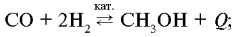 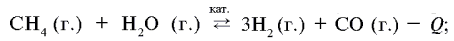 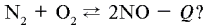 а) Окислительно-восстановительная;
б) соединения;
в) разложения;
г) замещения;
д) обмена;
е) обратимая;
ж) необратимая;
з) экзотермическая;
и) эндотермическая.2. В каких случаях попарно взятые вещества вступают в реакции обмена, идущие до конца:а) CaО + H2SO4 → ... ;
б) KCl + NaNO3 → ... ;
в) Na + H2O → ... ;
г) NaOH + FeSO4 → ... ?3. Во сколько раз возрастет скорость химической реакции при повышении температуры от 20 до 80 °С (g = 2)?а) 16;   б) 64;   в) 128;    г) 32.4. В уравнении реакции  Ca(OH)2 + 2H3PO4 → ...  сумма коэффициентов перед формулами веществ равна:а) 5;    б) 6;    в) 4;     г) 8;    д) 12.5. В какую сторону сместится химическое равновесие системы при изменении параметров: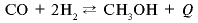 А) повышении давления;
Б) повышении температуры;
В) повышении концентрации СО?а) Влево;
б) вправо;
в) останется без изменения.6. В уравнении реакции сумма коэффициентов перед формулами веществ равна: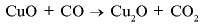 а) 4;   б) 5;   в) 6;   г) 7.7. Соли, которые подвергаются гидролизу:а) К2SO4;    б) FeCl2;
в) Al(NO3)3;    г) NaCl.8. Среда нейтральная в растворах солей:а) СuCl2;   б) NaNO3;
в) Na2CO3;   г) NaF.9. Метилоранж изменит окраску на желтую в растворах:а) Na2СO3;    б) Pb(NO3)2;
в) CuCl2;    г) Na2S.Вариант II1. К какому типу относятся следующие реакции: А) 
Б)  
В)   H2 + Cl2 = 2HCl + Q?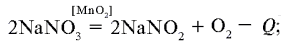 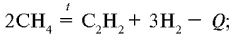 а) Окислительно-восстановительная;
б) разложения;
в) соединения;
г) замещения;
д) обмена;
е) экзотермическая;
ж) эндотермическая.
з) обратимая;
и) необратимая.2. В каких случаях попарно взятые вещества вступают в реакции обмена, идущие до конца:а)   Ba(NO3)2 + NaCl → ... ;
б)   CuO + HCl → ... ;
в)   FeCl3 + NaOH → ... ;
г)   BaCl2 + H2SO4 → ... ?3. Во сколько раз возрастет скорость химической реакции при повышении температуры от 50 до 90 °С (g = 3)?а) 27;   б) 81;   в) 243;    г) 729.4. В уравнении реакции  3BaO + 2H3PO4 → ...  сумма коэффициентов перед формулами веществ равна:а) 9;   б) 4;   в) 5;   г) 6.5. В какую сторону сместится химическое равновесие системы  при: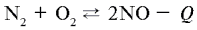 А) повышении давления;
Б) повышении температуры;
В) удалении продукта реакции?а) Влево; 
б) вправо;
в) останется без изменения.6. В уравнении реакции Н2O + CO → CO2 + Н2 сумма коэффициентов перед формулами веществ равна:а) 3;   б) 4;   в) 5;   г) 6.7. Соль, которая не подвергается гидролизу:а) Na2SO4;    б) FeCl3;   в) Na2S;    г) K2CO3.8. Среда щелочная в растворах солей:а) Na2СO3;    б) Al2(SO4)3;   в) K2S;    г) NaCl.9. Лакмус изменит окраску на розовую в растворах:а) Pb(NO3)2;   б) FeSO4;   в) KCl;   г) K2CO3.НеметаллыТест сличения1. Неметаллы, имеющие немолекулярное строение и обладающие полупроводниковыми свойствами.
2. Неметаллы, имеющие в твердом состоянии молекулярные кристаллические решетки.
3. Неметалл, который не проявляет восстановительные свойства и является самым сильным окислителем.
4. Неметалл – жидкость.
5. Кристаллическое вещество желтого цвета, электрический ток не проводит.
6. Соединения, обладающие кислотными свойствами и расположенные в ряд в порядке возрастания кислотных свойств.
7. В каком случае обозначены только s-элементы – неметаллы?а) O2,   Сl2,   Br2,    N2,   S8; 
б) бор, кремний, селен;
в) бром;
г) сера;
д) фтор;
е) HF, HCl, HBr, HI;
ж) водород, гелий.Углерод1. Электронная конфигурация атома углерода в свободном состоянии:а) 1s22s22p2;
б) 1s22s22p63s23p2;
в) 1s22s22p6;
г) 1s22s22p63s23p6.2. Валентность углерода в органических соединениях:а) I;   б) II;   в) III;   г) IV.3. Укажите степени окисления углерода в соединениях:А) СО2;   Б) CCl4;    В) Al4C3;   Г) СaC2;    Д) CH2Cl2.а) 0;   б) +2;   в) +3;   г) +4;   д) –4;   е) –1.4. Какие свойства проявляет углерод в химической реакции:C + 2СuO = CO2 + 2Cu?а) Окислительные;
б) восстановительные.5. Валентные возможности углерода в возбужденном состоянии:а) I;   б) II;   в) III;   г) IV.6. Солеобразующий оксид:а) СО;   б) СО2.7. Силу кислотных свойств оксидов СО2 и SiO2 можно выразить неравенством:а) СО2 > SiO2;
б) СО2 < SiO2.8. СО2 реагирует со следующими веществами:а) кислотами;
б) основаниями;
в) водой;
г) кислотными оксидами;
д) основными оксидами;
е) активными металлами.9. Какую из реакций, схемы которых приведены ниже, используют для получения оксида углерода(IV) в лаборатории?а)   СaCO3 + HCl → ... ;
б) 
в)  
г)  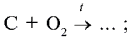 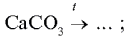 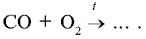 10. Тип гибридизации атома углерода и форма молекулы метана:а) sp2, плоская;
б) sp, линейная;
в) sp3, тетраэдрическая.Кремний1. Электронная конфигурация атома кремния в свободном состоянии:а) 1s22s22p2;
б) 1s22s22p63s23p2;
в) 1s22s22p6;
г) 1s22s22p63s23p6.2. Валентность кремния в соединениях:а) I;   б) II;   в) III;   г) IV.3. Степень окисления кремния в соединении SiH4:а) 0;   б) +2;   в) +4;   г) –4.4. Какие свойства проявляет кремний в химической реакции: Si + 2Mg = Mg2Si?а) Окислительные;
б) восстановительные.5. Cколько протонов (p), электронов (e) и нейтронов (n) у изотопа кремния 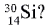 а) p = e = n = 30;
б) p = e = n = 14;
в) p = e = 14, n = 30;
г) p = e = 14, n = 16.6. Определите, у какого из веществ сильнее выражены окислительные свойства:а) Si;   б) С.7. Cоединения кремния с высшей степенью окисления – это:а) SiO2; б) SiO;  в) Na2SiO3;   г) SiH4.8. В уравнении реакции  Si + NaOH + H2O → Na2SiO3 + H2 cумма коэффициентов перед формулами веществ равна:а) 4;    б) 5;   в) 6;    г) 7.9. Тип кристаллической решетки в оксиде кремния:а) атомная;
б) молекулярная;
в) ионная.10. Какую из реакций, схемы которых приведены ниже, используют для получения SiH4?а) Mg2Si + HCl → ... ;
б) Si + H2 → ... .